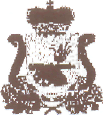 Совет депутатов СЕЛЕЗНЕВСКОГО  сельского  поселенияРЕШЕНИЕот   29.10.2019г.          № 29Об установлении границ территорий, на которых осуществляется территориальное общественное самоуправление В соответствии с решением Совета депутатов Селезневского сельского поселения от 29.10.2019 года №28 «Об утверждении Положения организации и осуществления территориального общественного самоуправления, условия и порядок выделения необходимых средств из местного бюджета в Селезневском  сельском поселении», рассмотрев обращения инициативных групп граждан об установлении границ территориального общественного самоуправления в деревне Селезни и в деревне Ситьково,  Совет депутатов Селезневского сельского поселения        РЕШИЛ:       1. Установить границы территорий, на которых осуществляется территориальное общественное самоуправление:    1) по обращению инициативной группы жителей деревни Ситьково- территория деревни Ситьково (согласно приложению № 1);    2) по обращению инициативной группы жителей деревни Селезни- территория деревни Селезни (согласно приложению № 2).Глава муниципального образованияСелезневское сельское поселение                                                      В.П. Новикова		Приложение №1 к решению Совета		Условные обозначения		депутатов Селезневского		Не жилое помещение		сельского поселения		Жилое помещение		от 29.10.2019 г.  № 29	Земельный участок		Водонапорная башня		Ул. Центральная	Ул. Рабочая	Ул. Рабочая	Ул. Молодёжная